MWG WebEx Summary NotesNov 18, 2020 13:00 - 15:05 (17:00 scheduled)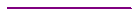 Anti-Trust Admonition was reviewed: Doug B. of BECDoug B. explained the WebEx format for questions.Doug B. reviewed the status of previous MWG action items that are deferred to future meetings and the standing reminder of NPRR 949 with its 1/1/2023 implementation.Donald M. of ERCOT presented the ERCOT draft of line loss compensation protocol and SMOG language changes.There was consent to move forward with the changes presented in the draft language.Don T. of ERCOT reminded that ERCOT legal had not yet reviewed the draft language.Telsa reviewed the current state of testing of loss of telemetry indications that could be seen when ERCOT polls the meter.Final testing has not yet been performed. A possible solution involving a register versus a discreet event has been considered but not yet tested.Stacy N. of ERCOT provided that the event as currently seen on TNMPs event log has been sent to ITRON to see if it’s an event that can be seen during polling.Additional updates to SMOG 6.5.4.(1)(l)&(m) might be needed once testing can be completed. Draft of Design Proposal 3.0 with new section for auxiliary load telemetry was reviewed.MWG was in consensus to accept the document as drafted.The new design proposal will not be official until the SMOGRR to support NPRR1020 is approved.Draft of MDAS Configuration Form 6.0 was reviewed.MWG was in consensus to accept the document as drafted.The new MDAS form will not be official until the SMOGRR to support NPRR1020 is approved.Draft of Site Certification Form 5.0 and Meter Test Report Version 6.0 was reviewed.ERCOT recommends only adopting one form to capture that the meter point has auxiliary load telemetry.TDSP feedback was to utilize the Site Certification Form 5.0 and discard the changes to the Meter Test Report.The new Site Certification form will not be official until the SMOGRR to support NPRR1020 is approved.Draft of Resource Entity Access to Auxiliary Load Telemetry System 1.0 was reviewed.MWG was in consensus to accept the document as drafted.The new MDAS form will not be official until the SMOGRR to support NPRR1020 is approved. SMOG edits from previous MWG meeting were reviewed with the incorporated Appendix D.Section 6.5.4(1)(l)&(m) concerning loss and restoration of telemetry events will be left as previously edited. If further testing and implementation requires an update, the update will be made as soon as feasible. CenterPoint withdrew their concerns of having a standalone meter that only has the auxiliary load telemetry.Appendix A was updated to clarify the requirement for resource entities after accessing facilities. This updated included notification requirements and a clear delineation between what is submitted by the TDSP and what is submitted by an RE depending on accesses.Changes made by ERCOT to Appendix D were reviewed with no objections.MWG was in consensus that the SMOG as edited on 11/18 represents a viable path forward to implementation in support of NPRR1020.If issues are identified during implementation of the new site types, a future SMOGRR might be needed to provide clarity or corrections.  New or other business items:SMOGRR023 was approved in October and went into effect on 11/1/20.Donald M. and Stacy N. revisited the requirements to zero meter data. When new sites have telemetry that indicates energy flow, TDSPs will need to provide positive ongoing confirmation of no energy or actual meter data.Stacy N. reminded all TDSPs that when downloading and submitting meter data manually, the meter events need to be included.Meeting Summary and Closing Remarks: Doug B.End of Meeting (15:05)